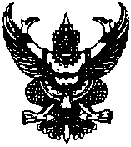 ประกาศเทศบาลตำบลท่าศาลาเรื่อง การใช้คู่มือสำหรับประชาชนตามมาตรา 7แห่งพระราชบัญญัติการอำนวยความสะดวกในการพิจารณาอนุญาตของทางราชการ พ.ศ. 2558-----------------------------------           ด้วยพระราชบัญญัติการอำนวยความสะดวกในการพิจารณาอนุญาตของทางราชการ พ.ศ. 2558 กำหนดให้หน่วยงานเจ้าของกระบวนงานที่ต้องพิจารณาการอนุญาต อันหมายความรวมถึงการออกใบอนุญาต การอนุมัติ การจดทะเบียน การขึ้นทะเบียน การรับแจ้ง การให้ประทานบัตรและการให้อาชญาบัตร ต้องจัดทำคู่มือสำหรับประชาชนเพื่อประโยชน์ในการอำนวยความสะดวกให้แก่ประชาชน	 อาศัยอำนาจตามความในมาตรา 7 แห่งพระราชบัญญัติการอำนวยความสะดวกในการพิจารณาอนุญาตของทางราชการ พ.ศ. 2558 เทศบาลตำบลท่าศาลา จึงจัดทำคู่มือสำหรับประชาชนในกระบวนงานที่ต้องพิจารณาอนุญาต ดังนี้การจดทะเบียนพาณิชย์ (ตั้งใหม่) ตาม พ.ร.บ.ทะเบียนพาณิชย์ พ.ศ. ๒๔๙๙ กรณีผู้ขอจดทะเบียนเป็นบุคคลธรรมดาการจดทะเบียนพาณิชย์ (ตั้งใหม่) ตาม พ.ร.บ.ทะเบียนพาณิชย์ พ.ศ. ๒๔๙๙ กรณีผู้ขอจดทะเบียนเป็นห้างหุ้นส่วนจดทะเบียน (ห้างหุ้นส่วนสามัญนิติบุคคลและห้างหุ้นส่วนจำกัด) บริษัทจำกัด และบริษัทมหาชนจำกัดที่ประกอบพาณิชยกิจชนิดที่กฎหมายกำหนดให้ต้องจดทะเบียนพาณิชย์การจดทะเบียนพาณิชย์ (ตั้งใหม่) ตาม พ.ร.บ.ทะเบียนพาณิชย์ พ.ศ. ๒๔๙๙ กรณีผู้ขอจดทะเบียนเป็นห้างหุ้นส่วนสามัญ คณะบุคคลและกิจการ่วมค้าการจดทะเบียนพาณิชย์ (เปลี่ยนแปลงรายการจดทะเบียน) ตาม พ.ร.บ.ทะเบียนพาณิชย์พ.ศ.๒๔๙๙ กรณีผู้ขอจดทะเบียนเป็นบุคคลธรรมดาการจดทะเบียนพาณิชย์ (เปลี่ยนแปลงรายการจดทะเบียน) ตาม พ.ร.บ. ทะเบียนพาณิชย์ พ.ศ. ๒๔๙๙ กรณีผู้ขอจดทะเบียนเป็นห้างหุ้นส่วนจดทะเบียน (ห้างหุ้นส่วนสามัญนิติบุคคลและห้างหุ้นส่วนจำกัด)บริษัทจำกัด และบริษัทมหาชนจำกัดที่ประกอบพาณิชยกิจชนิดที่กฎหมายกำหนดให้ต้องจดทะเบียนพาณิชย์การจดทะเบียนพาณิชย์ (เปลี่ยนแปลงรายการจดทะเบียน) ตาม พ.ร.บ.ทะเบียนพาณิชย์พ.ศ. ๒๔๙๙ กรณีผู้ขอจดทะเบียนเป็นห้างหุ้นส่วนสามัญ คณะบุคคล และกิจการร่วมค้าการจดทะเบียนพาณิชย์ (เลิกประกอบ พาณิชยกิจ) ตาม พ.ร.บ. ทะเบียนพาณิชย์ พ.ศ. ๒๔๙๙ กรณีผู้ขอจดทะเบียนเป็นบุคคลธรรมดาการจดทะเบียนพาณิชย์ (เลิกประกอบพาณิชยกิจ) ตาม พ.ร.บ. ทะเบียนพาณิชย์ พ.ศ. ๒๔๙๙ กรณีผู้ขอจดทะเบียนเป็นห้างหุ้นส่วนจดทะเบียน (ห้างหุ้นส่วนสามัญนิติบุคคลและห้างหุ้นส่วนจำกัด)บริษัทจำกัด และบริษัทมหาชนจำกัดที่ประกอบพาณิชยกิจชนิดที่กฎหมายกำหนดให้ต้องจดทะเบียนพาณิชย์-๒-การจดทะเบียนพาณิชย์ (เลิกประกอบพาณิชยกิจ) ตาม พ.ร.บ.ทะเบียนพาณิชย์พ.ศ. ๒๔๙๙ กรณีผู้ขอจดทะเบียนเป็นห้างหุ้นส่วนสามัญ คณะบุคคล และกิจการร่วมค้าการรับชำระภาษีป้ายการขอต่ออายุใบอนุญาตจำหน่ายสินค้าในที่หรือทางสาธารณะการขอต่ออายุใบอนุญาตประกอบกิจการที่เป็นอันตรายต่อสุขภาพการขอต่ออายุใบอนุญาตจัดตั้งตลาดการขอใบอนุญาตประกอบกิจการที่เป็นอันตรายต่อสุขภาพการขอใบอนุญาตจัดตั้งตลาดการขอใบอนุญาตจำหน่ายสินค้าในที่หรือทางสาธารณะการขอรับการสงเคราะห์ผู้ป่วยเอดส์การลงทะเบียนและยื่นคำขอรับเงินเบี้ยความพิการการลงทะเบียนและยื่นคำขอรับเงินเบี้ยยังชีพผู้สูงอายุการขอต่ออายุใบอนุญาตก่อสร้าง ดัดแปลงรื้อถอนหรือเคลื่อนย้ายอาคารการขอใบรับรองการก่อสร้าง ดัดแปลง หรือเคลื่อนย้ายอาคารตามมาตรา ๓๒การขอเปลี่ยนผู้ควบคุมงานการขออนุญาตก่อสร้างอาคารตามมาตรา ๒๑การขออนุญาตเคลื่อนย้ายอาคารการขออนุญาตดัดแปลง หรือใช้ที่จอดรถที่กลับรถและทางเข้า – ออกของรถ เพื่อการอื่นตาม   มาตรา ๓๔การขออนุญาตดัดแปลงอาคาร ตามมาตรา ๒๑การขออนุญาตเปลี่ยนการใช้อาคารตามมาตรา ๓๓การขออนุญาตรื้อถอนอาคาร ตามมาตรา ๒๒การแจ้งก่อสร้างอาคารตามมาตรา ๓๙ ทวิการแจ้งขุดดินการแจ้งเคลื่อนย้ายอาคารตามมาตรา ๓๙ ทวิการแจ้งดัดแปลงอาคารตามมาตรา ๓๙ ทวิการแจ้งถมดินการแจ้งรื้อถอนอาคารตามมาตรา ๓๙ ทวิการแก้ไขรายการในเอกสารการทะเบียนราษฎรการแก้ไขรายการในเอกสารการทะเบียนราษฎร กรณีแก้ไขรายการสัญชาติการแก้ไขรายการบ้าน กรณีมีรายการบ้านผิดไปจากข้อเท็จจริง หรือบ้านเลขที่ซ้ำกันการขอปรับปรุงรายการ กรณีบุคคลซึ่งไม่มีสัญชาติไทย บุคคลที่ไม่มีสถานะทางทะเบียนเคยมีชื่ออยู่ในทะเบียนประวัติ แต่ถูกจำหน่ายรายการออกจากทะเบียนประวัติและฐานข้อมูลทะเบียนราษฎรการขอปรับปรุงรายการ กรณีไม่ปรากฎรายการบุคคลซึ่งไม่มีสัญชาติไทยในฐานข้อมูลทะเบียนราษฎรการขอเลขที่บ้าน-3-การขอเลขที่บ้าน กรณีทะเบียนบ้านชั่วคราวการขอหนังสือรับรองการเกิด ตามมาตรา ๒๐/๑การขออนุญาตทำการโฆษณาโดยใช้เครื่องขยายเสียงการจำหน่ายชื่อและรายการบุคคลออกจากทะเบียนบ้านกรณีคนสัญชาติไทยหรือคนต่างด้าวที่มีใบสำคัญประจำตัวคนต่างด้านตายในประเทศการจำหน่ายชื่อและรายการบุคคลออกจากทะเบียนบ้านกรณีมีชื่อและรายการบุคคลในทะเบียนบ้านมากกว่า ๑ แห่งการจำหน่ายชื่อและรายการบุคคลออกจากทะเบียนบ้านเมื่อปรากฎว่าบุคคลในทะเบียนบ้านได้ตายไปแล้ว แต่ยังไม่ได้จำหน่ายชื่อและรายการบุคคลการจำหน่ายชื่อและรายการบุคคลออกจากทะเบียนบ้านเมื่อมีคำสั่งศาลให้ผู้ใดเป็นคนสาบสูญการแจ้งขอทำหน้าที่เป็นเจ้าบ้านการแจ้งรื้อถอนบ้าน หรือบ้านถูกทำลายการตรวจ คัด และรับรองเอกสารการทะเบียนราษฎร กรณีเอกสารต้นฉบับหรือเอกสารหลักฐานที่เก็บต้นฉบับ เอกสารการทะเบียนการพิสูจน์สถานะการเกิด และสัญชาติ (เด็กที่ถูกทอดทิ้ง เด็กเร่ร่อน หรือเด็กที่ไม่ปรากฎบุพการีหรือบุพการีทอดทิ้ง)การเพิ่มชื่อ กรณีการใช้สูติบัติ ใบแจ้งการย้ายที่อยู่ หรือทะเบียนบ้านแบบเดิมการเพิ่มชื่อ กรณีคนซึ่งไม่มีสัญชาติไทยได้รับกรผ่อนผันให้อยู่อาศัยในราชอาณาจักร เป็นกรณีพิเศษเฉพาะรายตามกฎหมายว่าด้วยคนเข้าเมืองหรือกฎหมายว่าด้วยสัญชาติการเพิ่มชื่อกรณีคนซึ่งไม่มีสัญชาติไทยที่ได้รับอนุญาตให้มีถิ่นที่อยู่ในประเทศไทย เป็นการถาวรขอเพิ่มชื่อในทะเบียนบ้านการเพิ่มชื่อ กรณีคนต่างด้าวที่มีหนังสือเดินทางเข้ามาในประเทศไทยซึ่งระยะเวลาการอนุญาตให้อยู่ในประเทศไทยยังไม่สิ้นสุด มีความประสงค์ขอเพิ่มชื่อในทะเบียนบ้าน ท .ร.๑๓การเพิ่มชื่อ กรณีคนที่มีสัญชาติไทยโดยการเกิดโดเยมีบิดาหรือมารดาคนใดคนหนึ่ง หรือบิดาและมารดาเป็นผู้ไม่มีสัญชาติไทย หรือบุคคลที่ได้รับสัญชาติไทยโดยมีคำพิพากษาหรือคำสั่งของศาลโดยถึงที่สุดการเพิ่มชื่อ กรณีคนที่ไม่มีสัญชาติไทยต่อมาได้รับสัญชาติไทยตามกฎหมายการเพิ่มชื่อ กรณีคนไทยที่เกิดในต่างประเทศขอเพิ่มชื่อโดยมีเหตุจำเป็นที่ไม่อาจเดินทางกลับประเทศไทยการเพิ่มชื่อ กรณีคนไม่มีสัญชาติไทยที่มีใบสำคัญประจำตัวคนต่างด้าวและเคยมีชื่อในทะเบียนบ้านขอเพิ่มชื่อการเพิ่มชื่อ กรณีคนสัญชาติไทยเดินทางกลับต่างประเทศ หรือเกิดในต่างประเทศเดินทางเข้ามาในประเทศ โดยไม่มีหลักฐานแสดงว่าเป็นคนสัญชาติไทยการเพิ่มชื่อ กรณีคนสูญชาติไทยที่เกิดในต่างประเทศโดยมีหลักฐานการเกิดการเพิ่มชื่อ กรณีคนสัญชาติไทยที่เดินทางกลับจากต่างประเทศ โดยใช้หนังสือเดินทางของต่างประเทศหรือหนังสือสำคัญประจำตัว(Certificate of identity)-4-การเพิ่มชื่อ กรณีตกสำรวจตรวจสอบทะเบียนราษฎรเมื่อปี พ.ศ. ๒๔๙๙การเพิ่มชื่อ กรณีบุคคลได้เสียสัญชาติไทยหรือสละสัญชาติไทย โดยบทบัญญัติแห่งกฎหมายซึ่งไม่อาจพิจารณาสั่งการเป็นอย่างอื่นหรือโดยคำสั่งของศาลถึงที่สุด หรือเพอกถอนใบสำคัญประจำตัวคนต่างด้าวการเพิ่มชื่อ กรณีบุคคลที่ถูกจำหน่ายชื่อและรายการบุคคลในทะเบียนบ้าน เนื่องจากมีชื่อและรายการโดยมิชอบหรือโดยทุจริตการเพิ่มชื่อ กรณีบุคคลอ้างเป็นคนมีสัญชาติไทยขอเพิ่มชื่อในทะเบียนบ้าน โดยไม่มีหลักฐานมาแสดงการเพิ่มชื่อ เด็กอนาถา ซึ่งอยู่ในความอุปกระเลี้ยงดูของบุคคลหน่วยงานเอกชนการเพิ่มชื่อ บุคคลที่ได้มีการลงรายการ "ตาย  หรือจำหน่าย" ในทะเบียนบ้านฉบับที่มีเลขประจำตัวประชาชน เนื่องจากการแจ้งตายผิดคน หรือสำคัญผิดในข้อเท็จจริงการรับแจ้งการเกิด กรณีการแจ้งสำนักทะเบียนอื่นการรับแจ้งการเกิด กรณีเกิดในบ้าน และเกิดนอกบ้านการรับแจ้งการเกิด กรณีเด็กในสภาพแรกเกิดหรือเด็กไร้เดียงสาถูกทอดทิ้งการรับแจ้งการเกิด กรณีเด็กเร่ร่อน หรือเด็กที่ไม่ปรากฎบุพการี หรือบุพการีทอดทิ้งที่อยู่ในอุปการะหรือการสงเคราะห์การรับแจ้งเกิดเกินกำหนดการรับแจ้งการเกิดเกินกำหนด กรณีท้องที่อื่นการรับแจ้งการตาย กรณีตายในบ้าน และตายนอกบ้านการรับแจ้งการตาย กรณีมีเหตุเชื่อว่ามีการตายแต่ไม่พบศพการรับแจ้งการตาย กรณีไม่ทราบว่าผู้ตายเป็นใครการรับแจ้งการตาย กรณีสงสัยว่าตายด้วยโรคติดต่ออันตรายหรือตายผิดธรรมชาติการรับแจ้งการตาย  กรณีสำนักทะเบียนอื่นการรับการแจ้งตายเกินกำหนดการรับการแจ้งการตายเกินกำหนด กรณีสำนักทะเบียนอื่นการรับแจ้งการเปลี่ยนแปลงการจัดการศพการรับแจ้งการย้ายกลับที่เดิมการรับแจ้งการย้ายเข้าการรับแจ้งการย้ายที่อยู่ของคนที่ออกไปจากบ้านเป็นเวลานาน และไม่รู้ว่าไป อยู่ที่ใด การรับแจ้งการย้ายที่อยู่ของคนต่างประเทศการรับแจ้งการย้ายปลายทางการรับแจ้งการย้ายออกการรับแจ้งการย้ายออกจากทะเบียนบ้านกลางการรับแจ้งการย้ายออกแล้ว แต่ใบแจ้งการย้ายที่อยู่สูญหาย หรือชำรุดก่อนแจ้งย้ายเข้าการรับแจ้งการย้ายออกและย้ายเข้าในเขตสำนักทะเบียนเดียวกันการจดทะเบียนพาณิชย์ (เปลี่ยนแปลงรายการจดทะเบียน) ตาม พ.ร.บ.ทะเบียนพณิชย์ พ.ศ. 2499 กรณีผู้ขอจดทะเบียนเป็นนิติบุคคลที่ตั้งขึ้นตามกฎหมายต่างประเทศ-5-การขอรับบำเหน็จปกติ หรือบำเหน็จรายเดือน ของลูกจ้างประจำองค์กรปกครองส่วนท้องถิ่นการขอรับบำเหน็จปกติของทายาท(กรณีลูกจ้างประจำขององค์กรปกครองส่วนท้องถิ่นถึงแก่กรรม)การขอรับบำเหน็จพิเศษของทายาท (กรณีลูกจ้างประจำหรือลูกจ้างชั่วคราวขององค์กรปกครองส่วนท้องถิ่นถึงแก่กรรมอันเนื่องจากการปฏิบัติงานในหน้าที่)การขอรับบำเหน็จพิเศษของลูกจ้างประจำหรือลูกจ้างชั่วคราวขององค์กรปกครองส่วนท้องถิ่นการขอรับบำเหน็จพิเศษรายเดือนของลูกจ้างประจำขององค์กรปกครองส่วนท้องถิ่นการจดทะเบียนพาณิชย์ (ตั้งใหม่) ตาม พ.ร.บ.ทะเบียนพณิชย์ พ.ศ. 2499 กรณีผู้ขอจดทะเบียนเป็นนิติบุคคลที่ตั้งขึ้นตามกฎหมายต่างประเทศการจดทะเบียนพาณิชย์ (เลิกประกอบพาณิชยกิจ) ตาม พ.ร.บ.ทะเบียนพณิชย์ พ.ศ. 2499 กรณีผู้ขอจดทะเบียนเป็นนิติบุคคลที่ตั้งขึ้นตามกฎหมายต่างประเทศ	เพื่อประโยชน์ในการอำนวยความสะดวกให้แก่ประชาชนผู้มารับบริการ	               จึงประกาศมาให้ทราบโดยทั่วกัน	              	 ประกาศ ณ วันที่ ๑7  เดือน กรกฎาคม  พ.ศ. 2558			              พงศ์เทพ   ฟุ้งตระกูล 				(นายพงศ์เทพ   ฟุ้งตระกูล)			        นายกเทศมนตรีตำบลท่าศาลา